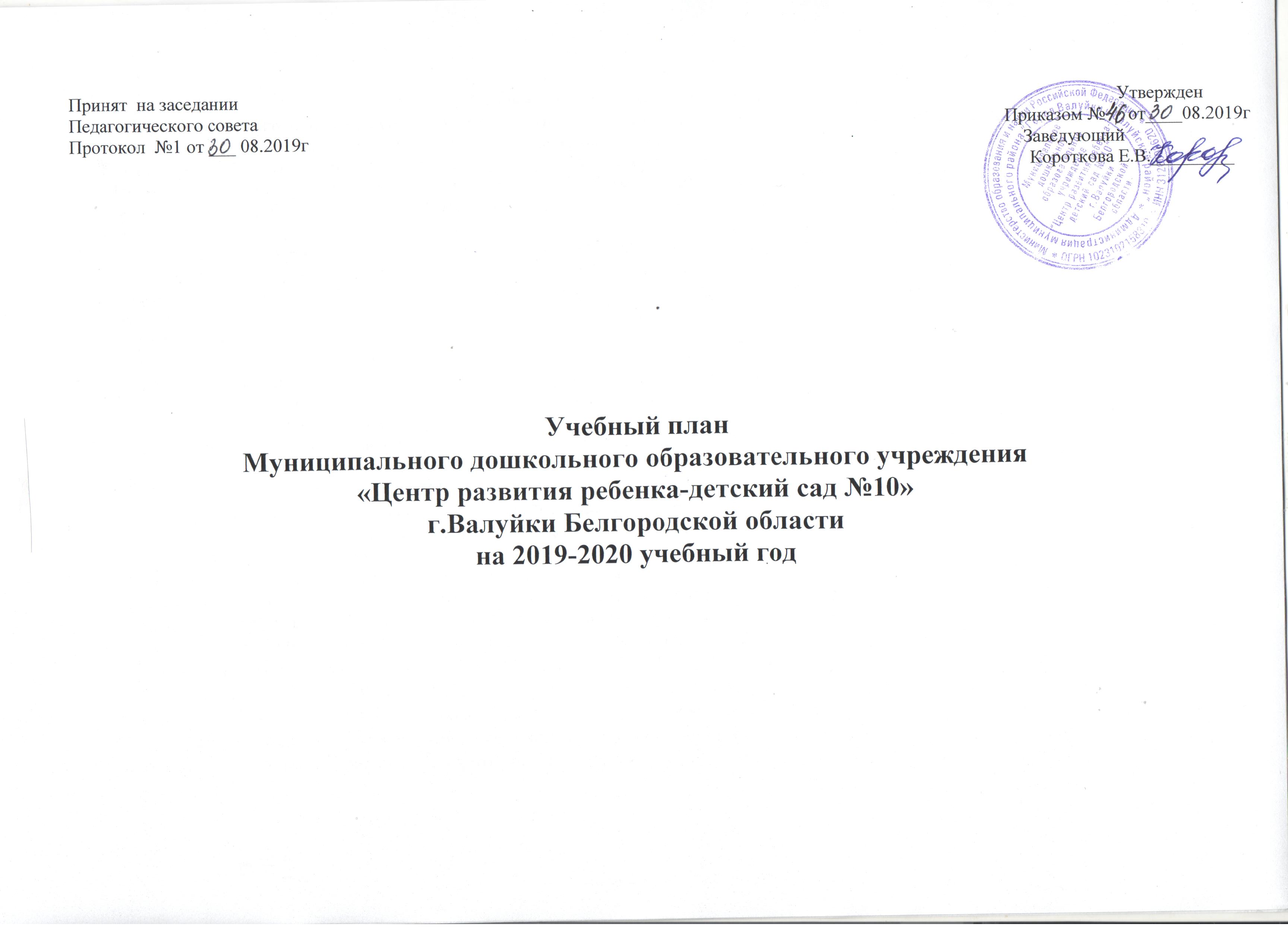 Пояснительная записка к учебному планумуниципального дошкольного образовательного учреждения «ЦРР- детский сад №10» г.Валуйки Белгородской области.Учебный план муниципального дошкольного образовательного учреждения «Центр развития ребенка-детский сад №10» г. Валуйки Белгородской области, реализующего основную образовательную программу МДОУ «Центр развития ребенка-детский сад№10» г.Валуйки Белгородской области (УМК «Радуга» под.ред.Е.В.Соловьевой), реализующего основную образовательную программу МДОУ «Центр развития ребенка-детский сад№10» г.Валуйки Белгородской области (УМК «Детский сад по системе М.Монтессори»), реализующего основную образовательную программу МДОУ «Центр развития ребенка-детский сад№10» г.Валуйки Белгородской области (УМК «Вдохновение» под ред. В.К. Загводкина, И.Е. Федосовой), реализующего адаптированную основную образовательную программу МДОУ «Центр развития ребенка-детский сад№10» г.Валуйки Белгородской области (УМК «Комплексная образовательная программа дошкольного образования для детей с тяжелыми нарушениями речи»( общим недоразвитие речи) с 3 до 7лет» под редакцией Н.В. Нищевой     разработан в соответствии, : -  Законом Российской Федерации от 29.12.2012 г. № 273-ФЗ «Об образовании»; - Порядок организации и осуществления образовательной деятельности по основным общеобразовательным программам образовательным программам дошкольного образования- от 30 августа 2013 г. N 1014;Санитарно-эпидемиологическими правилами и нормативами СанПиН 2.4.1.3049-13, СанПин 2.4.1.3147-13) «Санитарно-эпидемиологические требования к устройству, содержанию и организации режима работы дошкольных образовательных учреждений», утвержденными постановлением Главного государственного санитарного врача РФ от 22.07.2010 г.  с изменениями № 1 от 20.12.2010 г. № 164, утвержденными постановлением Главного государственного санитарного врача РФ; - Письмом Министерства образования Российской Федерации от 14.03.2000 № 65/23-16 «О гигиенических требованиях к максимальной нагрузке на детей дошкольного возраста в организованных формах обучения»;- Письмом Министерства образования и науки Российской Федерации от 31.05.2007 № 03-1213 «О методических рекомендациях по отнесению дошкольных образовательных учреждений к определенному виду»;- Приказ Министерства образования и науки Российской Федерации (Минобрнауки России) от 17 октября 2013 г. N 1155 г. Москва "Об утверждении федерального государственного образовательного стандарта дошкольного образования"- Уставом муниципального дошкольного образовательного учреждения «ЦРР-детский сад №10» г.Валуйки;    При составлении учебного плана творческий коллектив МДОУ «ЦРР- детский сад №10»г.Валуйки Белгородской области ориентировался на стратегии и тактики образования, сформулированные в национальной доктрине образования в РФ, в документах о модернизации отечественного образования.  Учитывались социально-экономические, научно-культурные особенности г. Валуйки, возрастные возможности и особенности воспитанников, мнение участников образовательного процесса – педагогов, родителей, законных представителей и органов государственно-общественного управления, приоритетные направления учреждения.     Учебный план   МДОУ «ЦРР- детский сад №10»г.Валуйки Белгородской области является нормативным актом, устанавливающим перечень образовательных областей и объем учебного времени, отводимого на проведение организованной образовательной деятельности.       В плане предложено распределение организованной образовательной деятельности, дающее возможность образовательному учреждению   строить план на принципах дифференциации и вариативности.     План обеспечивает выполнение обязательной  части основной образовательной программы дошкольного образования и вариативной части, формируемой образовательным учреждением с учетом видовой принадлежности (центр развития ребёнка) и наличия приоритетных направлений.      При составлении учебного плана учитывалось время пребывания детей в группах и наличие возрастных групп:- первая младшая группа-общеразвивающей направленности – 1 группа– круглосуточное пребывание;  - вторая младшая-общеразвивающей направленности – 1 группа-10ч 30мин пребыванием;         - средняя группа-общеразвивающей направленности – 1 группа-10ч30мин пребыванием;        - старшая группа компенсирующей направленности – 1 группа-10ч пребыванием; - подготовительная группа компенсирующей направленности -1 группа – 10ч пребыванием;      	 - подготовительная группа комбинированной направленности-1группа-10ч30мин пребыванием.Объем учебной нагрузки в течение недели определен в соответствии с санитарно-эпидемиологическими требованиями к устройству, содержанию и организации режима работы дошкольных образовательных учреждений (СанПиН 2.4.1.3049-13, СанПиН 2.4.1.3147-13), а - 2-3года-первая младшая группа -10 занятий;- 3-4года-вторая младшая группа – 11 занятий;- 4-5лет- средняя группа-12 занятий- 5-6 лет- старшая группа компенсирующей направленности – 15 занятий, - 6-7 лет- подготовительная группа компенсирующей направленности -17занятий;-6-7 лет- подготовительная группа комбинированной направленности- 15 занятий.     В план включены пять направлений, обеспечивающие познавательное, речевое, социально-коммуникативное, художественно-эстетическое и физическое развитие детей.     Каждому направлению, согласно федеральным государственным стандартам ДО, соответствуют определенные образовательные области:- познавательное развитие;- речевое развитие;- социально-коммуникативное развитие;- художественно-эстетическое развитие;- физическое развитие.     Реализация учебного плана предполагает обязательный учет принципа интеграции образовательных областей в соответствии с возрастными возможностями и индивидуальными особенностями воспитанников, спецификой и возможностями образовательного учреждения.     Учебный план МДОУ «ЦРР- детский сад №10» имеет некоторые особенности: Образовательная область «Познавательное развитие» -  представлено в познавательной деятельности «Мир природы и мир человека, и математические представления». Начиная со старшей группы, в вариативной части вводится ознакомление с особенностями русской народной культуры с использованием программы О.Л.Князевой «Приобщение детей к русской народной культуре». Экология вводится со второй младшей группы. с учётом возрастных особенностей  детей  с использованием парциальной программы  С.Н. Николаевой «Юный эколог» (от 3до7 лет) ее реализация вынесена  в режимные  моменты в совместно- самостоятельную  деятельность. Начиная со старшей группы, в части, формируемой участниками образовательных отношений, вводится краеведение с использованием проекта парциальной программы для дошкольных образовательных организаций Белгородской области «Белгородоведение». Национально-региональный компонент - краеведение реализуются в совместно-самостоятельную деятельности 1 раз в неделю в старшей и подготовительных группах.  Развитие сенсорики в группах детей дошкольного возраста происходит   в процессе интеграции в других видах непосредственно образовательной деятельности и в режимных моментах.        Во второй младшей группе вводятся парциальные программы, которые включаются в часть Основной образовательной программы, формируемую участниками образовательных отношений Л.В. Серых и Г.А. Махова «Здравствуй, мир Белогорья!» (От 3 до 8 лет), один раз в неделю на занятиях по познавательному развитию и в режимных моментах в первую и вторую половину дня.  В старшей и подготовительных группах  в режимных моментах в первую или во вторую половину дня,   по запросам родителей, введена авторская программа А.В.Кузин, Н.В.Коновалов, Н.С.Скаржинский «Шахматы для дошкольников».           2. Образовательная область «Речевое развитие» представлена в речевой деятельности во всех возрастных группах. Чтение художественной литературы проводится ежедневно не менее 20мин. с учётом возрастных особенностей детей, вынесено в совместно- самостоятельную деятельность. В старших и подготовительной группах компенсирующей направленности проводится «Обучение грамоте» с использованием программы Н. В. Нищевой «Обучение грамоте детей дошкольного возраста»1 раз в неделю, парциальная программа Е.В.Колесниковой» От звука к букве» реализуется на занятиях и режимых моментах. Во второй младшей группе вводятся парциальные программы, которые включаются в часть Основной образовательной программы, формируемую участниками образовательных отношений Л.В. Серых и М.В. Панькова «По речевым тропинкам Белогорья» (от 3 до 8 лет), один раз в неделю на занятиях по речевому развитию и в режимных моментах в первую и вторую половину дня.      3. Образовательные области «Социально-коммуникативное развитие» представлено в коммуникативной деятельности, конструирование  и ручной труд вынесено в самостоятельную деятельность и в совместную деятельность  воспитателя и детей в режимных моментах. В вариативной части реализуется программа Л.Л. Шевченко «Добрый мир» начиная со старшей группы 1 раз в неделю. Во всех группах социально-коммуникативная деятельность   интегрируется с другими образовательными областями в процессе режимных моментов. Образовательная область «Безопасность» вынесена в совместно-игровую деятельность и на прогулках с использованием парциальной программы Л.Л. Тимофеевой «Формирование культуры безопасности», парциальная программа «Я,ты,мы» О.Л.Князевой – используется в подгрупповых и индивидуальных занятиях педагога-психолога. Трудовая деятельность проводится  ежедневно не менее 20 мин в виде совместной и самостоятельной трудовой деятельности (дежурств и поручений) в режимных моментах. Со второй младшей группе вводятся парциальные программа, которые включаются в часть Основной образовательной программы, формируемую участниками образовательных отношений Л.Н. Волошина и Л.В. Серых «Мир Белогорья, я и мои друзья» и реализуется в режимных моментах в первую и вторую половину дня.В вариативной части проводится раннее обучение английскому языку по программе Н.Д. Епанчинцевой «Сквозная  программа  раннего обучения английскому языку детей в детском саду и в 1-м классе начальной школы» -  в  средней группе,  в старшей и подготовительной группах компенсирующей направленности проводится в виде организованной образовательной деятельности 1 раз в неделю.         4.Образовательная область «Физическое» представлено в двигательной деятельности во всех возрастных группах 3 раза в неделю, в группах с 3 до 7 лет в вариативной части используется  технология программы Л.Н. Волошиной, Т.В. Куриловой «Играйте на здоровье». Парциальная  программа Л.Н. Волошиной «Выходи играть во двор», реализуется в режимных моментах начиная со второй младшей группы, в первую и вторую половину дня в совместной деятельности воспитанников и педагога.       5. Образовательная область «Художественно-эстетическое» представлено в художественной деятельности и в музыкальной деятельности.   В вариативной части по художественно- эстетическому развитию используются  парциальная программа И.А.Лыковой «Цветные ладошки», реализация которой идет  виде организованной образовательной  деятельности- аппликация, рисование, лепка, а так же в режимных моментах во вторую половину  дня в виде творческих мастерских. Во второй младшей и средней и старшей группах, на занятиях по изобразительной деятельности 1 раз в неделю используется программа Л. В. Серых «Цветной мир Белогорья». 		 В музыкальной деятельности -  в1 младшей,, старшей и подготовительных группах, в виде организованной образовательной деятельности 2 раза в неделю, используется парциальная программа «Ладушки» под ред И.  Каплуновой, И. Старооскольцевой.          Сроки реализации учебного плана с 1 сентября по 31 мая. В первые две недели сентября и последние две недели мая проводится индивидуальная психолого-педагогическая диагностика в рамках непосредственно образовательной деятельности, так и при проведении режимных моментов, с результатами диагностического обследования  педагоги знакомят родителей (законных представителей). 1.1.Базисная частьнаправления№Непосредственная образовательная деятельность( дети 2-3 лет) группа общеразвивающей направленности( дети3-4 лет) группа общеразвивающей направленности( дети 4-5 лет) группа общеразвивающей направленности( дети 5-6 лет) группа компенсирующей направленности( дети 6-7лет) группа компенсирующей направленности ( дети 6-7лет) группа ко мбинированной направленностиФизическое развитие (физическая культура, здоровье)1.1.1Двигательная деятельность в зале.Двигательная деятельность на улице2121212121       2        1Речевое развитие1.1.2Речевая  деятельность12222/12/1Речевое развитие1.1.3Обучение грамоте---111Познавательное развитие1.1.4Познавательная деятельность111111Познавательное развитие1.1.5Формирование элементарных математических представлений-11122Художественно-эстетическое развитие1.1.6Художественная деятельность 222232Художественно-эстетическое развитие1.1.6Художественно-продуктивная1-----Художественно-эстетическое развитие1.1.6Музыкальная деятельность222222Социально-коммуникативное развитие1.1.7Коммуникативная деятельность (занятия с логопедом) Под.редакцией Н.В.Нищева «Комплексная образовательная программа дошкольного образования для детей с тяжелыми нарушениями речи ( ОНР) с 3 до 7 лет) 122/3Социально-коммуникативное развитие1.1.7Коммуникативная деятельность (английский язык)Н.Д.Епанчинцева «Сквозная программа раннего обучения английскому языку детей в детском саду и в 1 классе начальной школы»-112Итого:Итого:Итого:101112151715Всего: норма согласно Сан Пин Всего: норма согласно Сан Пин Всего: норма согласно Сан Пин 101112151715Объём образовательной нагрузки в неделю (кол/мин)Объём образовательной нагрузки в неделю (кол/мин)Объём образовательной нагрузки в неделю (кол/мин)10/10011/16512/24015/37517/51015/450Объём образовательной нагрузки в месяц(кол)Объём образовательной нагрузки в месяц(кол)Объём образовательной нагрузки в месяц(кол)404448606860 Объём образовательной нагрузки в  год (кол) Объём образовательной нагрузки в  год (кол) Объём образовательной нагрузки в  год (кол)330363396495561495495